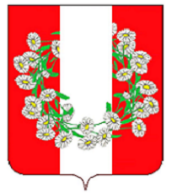 АДМИНИСТРАЦИЯ БУРАКОВСКОГО СЕЛЬСКОГО ПОСЕЛЕНИЯ КОРЕНОВСКОГО РАЙОНАПОСТАНОВЛЕНИЕ/проектот 00.06.2022                                                                                                                        № 00х.БураковскийО внесении изменений в постановление администрации Бураковского сельского поселения Кореновского района от 15 июля 2021 г. № 79 «Об определении случаев осуществления банковского сопровождения контрактов, предметом которых являются поставки товаров, выполнение работ, оказание услуг для обеспечения муниципальных нужд Бураковского сельского поселения Кореновского района»В соответствии с частью 2 статьи 35 Федерального закона от 5 апреля 2013 года № 44-ФЗ «О контрактной системе в сфере закупок товаров, работ, услуг для обеспечения государственных и муниципальных нужд», с постановлением Правительства Российской Федерации от 20 сентября 2014 года № 963 «Об осуществлении банковского сопровождения контрактов», администрация Бураковского сельского поселения Кореновского района    п о с т а н о в л я е т:1. Внести в постановление администрации муниципального образования Кореновский район от 15 июля 2021 г. № 79 «Об определении случаев осуществления банковского сопровождения контрактов, предметом которых являются поставки товаров, выполнение работ, оказание услуг для обеспечения муниципальных нужд Бураковского сельского поселения Кореновского района» следующие изменения:1) наименование изложить в следующей редакции:«Об определении случаев осуществления банковского сопровождения контрактов»;2) пункт 1 изложить в следующей редакции:«1. Определить следующие случаи осуществления банковского сопровождения контрактов, заключаемых от имени Бураковского сельского поселения Кореновского района,  а также государственными бюджетными учреждениями, государственными унитарными предприятиями либо иными юридическими лицами в соответствии с частями 1, 21, 4 и 5 статьи 15 Федерального закона от 5 апреля 2013 года № 44-ФЗ «О контрактной системе в сфере закупок товаров, работ, услуг для обеспечения государственных и муниципальных нужд» в целях строительства, реконструкции, капитального ремонта, сноса объекта капитального строительства, проведения работ по сохранению объектов культурного наследия, если начальная (максимальная) цена контракта (цена контракта с единственным поставщиком (подрядчиком, исполнителем) составляет:    не менее 50 миллионов рублей, - условие о банковском сопровождении контракта, заключающееся в проведении банком, привлеченным поставщиком (подрядчиком, исполнителем) или заказчиком, мониторинга расчетов в рамках исполнения контракта;  не менее 500 миллионов рублей, - условие о банковском сопровождении контракта, предусматривающее привлечение поставщиком (подрядчиком, исполнителем) или заказчиком банка в целях оказания услуг, позволяющих обеспечить соответствие принимаемых товаров, работ (их результатов), услуг условиям контракта.»;3) дополнить пунктом 11 следующего содержания:«11. Случаи осуществления банковского сопровождения контрактов, определенные пунктом 1 настоящего постановления, не распространяются на контракты, содержащие условие о перечислении поставщику (подрядчику, исполнителю) авансовых платежей.»2. Общему отделу администрации Бураковского сельского поселения Кореновского района (Абрамкина) обнародовать настоящее постановление в установленных местах и разместить его на официальном сайте органов местного самоуправления Бураковского сельского поселения Кореновского района в сети «Интернет».3. Постановление вступает в силу со дня его подписанияГлаваБураковского сельского поселенияКореновского района                                                                   Л.И. ОрлецкаяЛИСТ СОГЛАСОВАНИЯпроекта постановления администрации Бураковского сельского поселенияКореновского района от_______________№_________«О внесении изменений в постановление администрации муниципального образования Кореновский район от 15 июля 2021 г. № 79 «Об определении случаев осуществления банковского сопровождения контрактов, предметом которых являются поставки товаров, выполнение работ, оказание услуг для обеспечения муниципальных нужд Бураковского сельского поселения Кореновского района»Проект подготовлен и внесен:Экономист администрацииБураковского сельского поселенияКореновского района                                                                   Л.А.Пустовалова Проект согласован:Начальник финансового отдела администрацииБураковского сельского поселенияКореновского района                                                                     И.П. СаньковаПроект согласован:Начальник общего отдела администрацииБураковского сельского поселенияКореновского района                                                                     З.П. Абрамкина